INDICAÇÃO N.º 1523/2018Excelentíssimo Senhor Presidente.	O Vereador LUIZ MAYR NETO apresenta a Vossa Excelência a presente INDICAÇÃO, nos termos do art. 127 e seguintes do Regimento Interno, para o devido encaminhamento ao Exmo. Sr. Prefeito Municipal para as providências cabíveis, nos seguintes termos:Realizar manutenção nas margens do córrego da Av. Invernada, na altura da ponte ao fim da Av. Dom Nery.JUSTIFICATIVA	Conforme reivindicação de munícipes e constatado por este gabinete (fotos anexas), um trecho das margens do córrego da Av. Invernada, na altura da ponte ao fim da Av. Dom Nery, está desbarrancando numa área muito próxima da via de circulação dos veículos, o que pode causar graves acidentes. Necessária a manutenção emergência no local.Valinhos, 15 de maio de 2018.___________________________LUIZ MAYR NETOVereador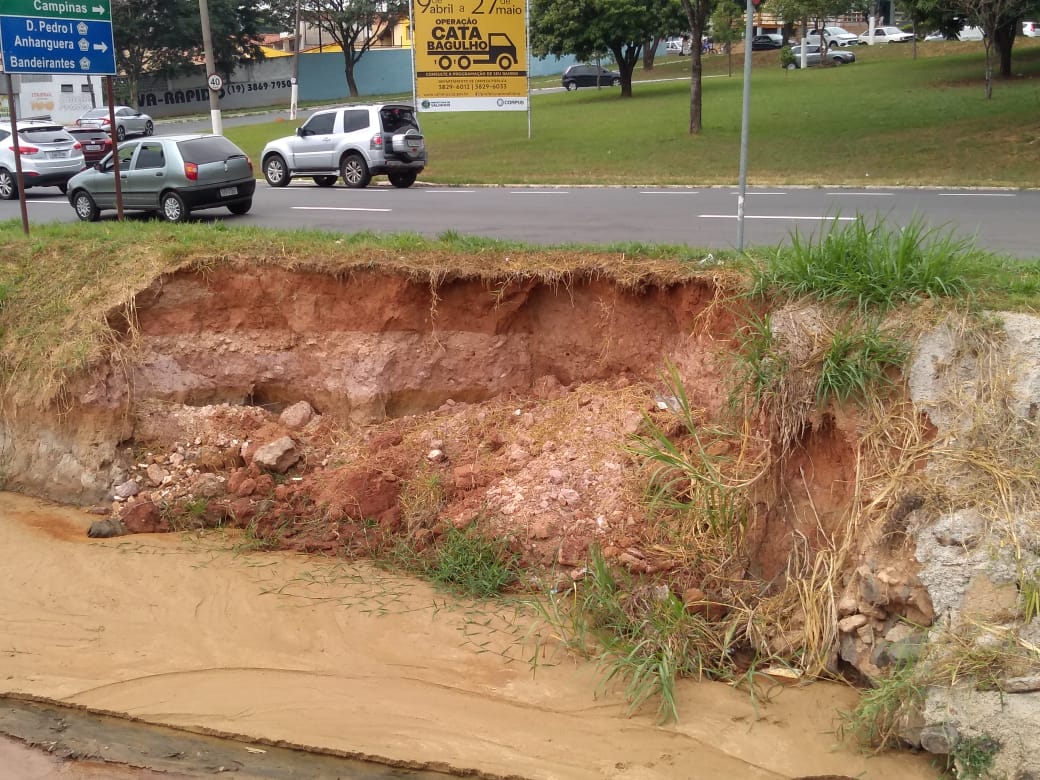 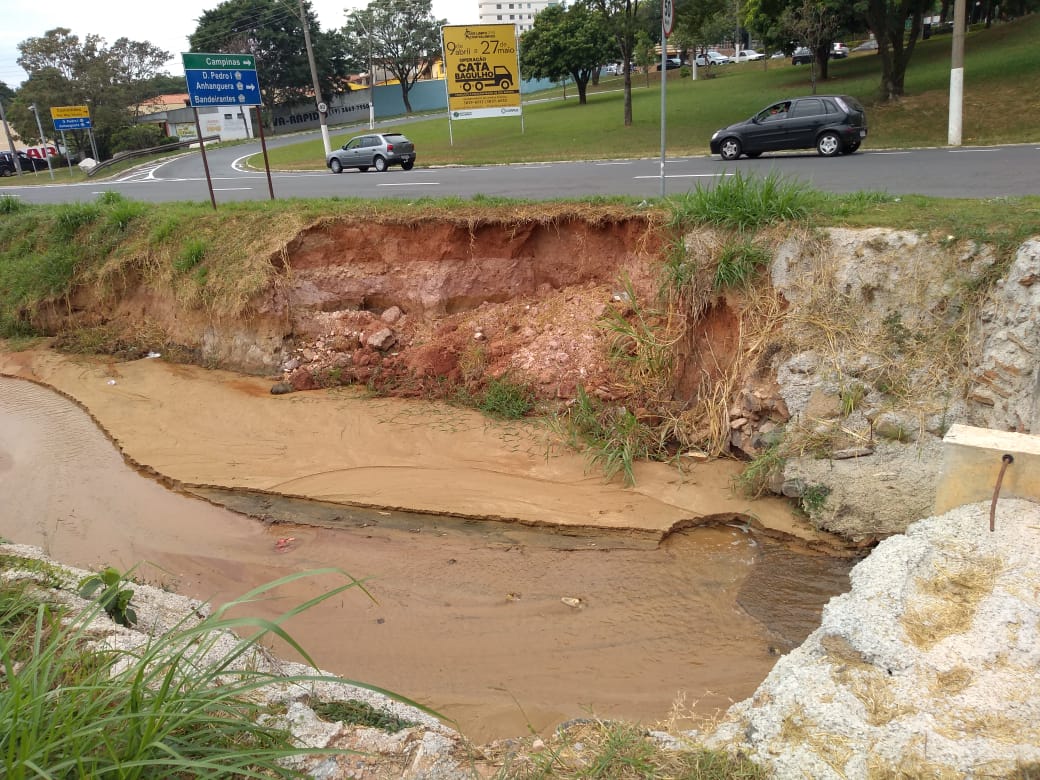 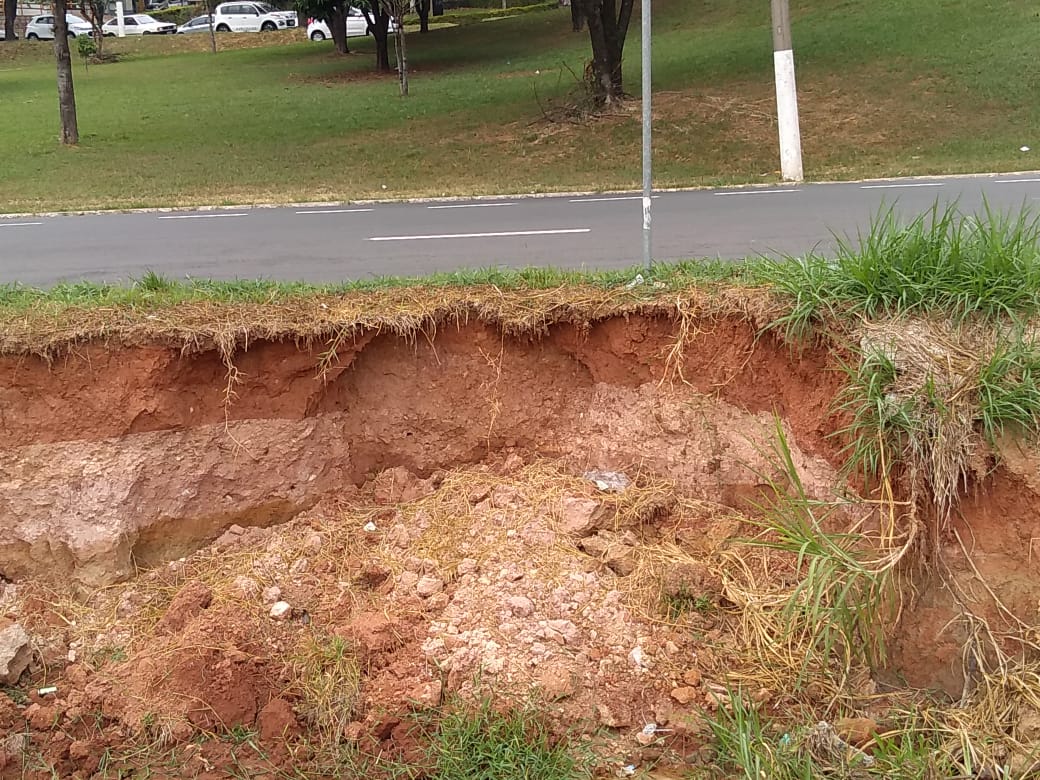 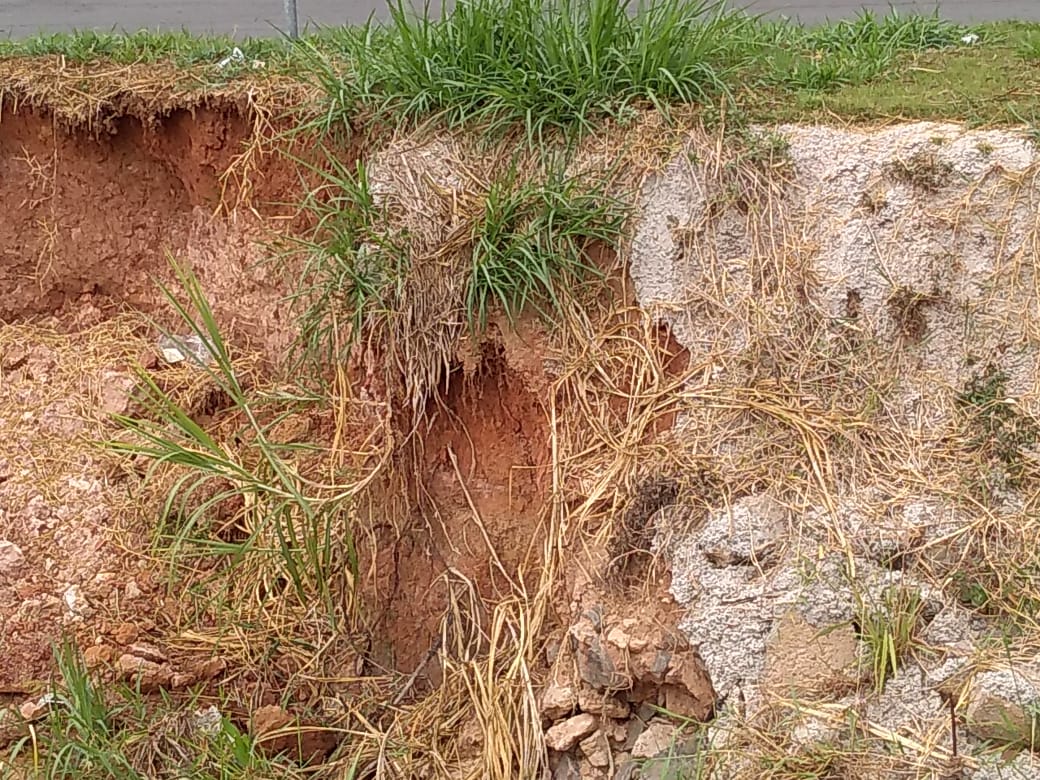 